                                    				            Załącznik do Uchwały Rady Rodziców                                                                                                                                                                      z dnia 14.09.2022r. 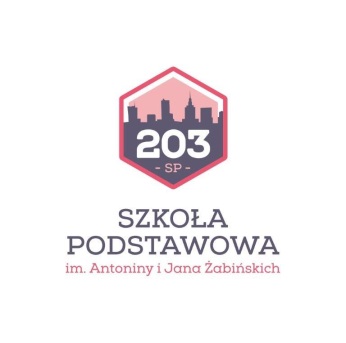 Program wychowawczo - profilaktycznySzkoły Podstawowej nr 203im. Antoniny i Jana ŻabińskichPODSTAWA PRAWNAKonstytucja Rzeczypospolitej Polskiej z 2 kwietnia 1997 r. ( Dz. U. z 1997 r. nr 78, poz. 483 ze zm.)Konwencja Praw Dziecka , przyjęta przez Zgromadzenie Ogólne Narodów Zjednoczonych z 20 listopada 1989 r. ( Dz. U. z 1991 r. nr 120, poz. 526).Ustawa z 26 stycznia 1982 r. – Karta Nauczyciela ( tekst jedn.: Dz. U. z 2019 r. poz. 2215 ze zm.).Ustawa z 7 września 1991 r. o systemie oświaty ( tekst jedn.: Dz. U. z 2020 r. poz. 1327ze zm.).Ustawa z 14 grudnia 2016 r. – Prawo oświatowe ( tekst jedn. : Dz. U. z 2021 r. poz. 1082 ).Ustawa z 26 października 1982 r. o wychowaniu w trzeźwości i przeciwdziałaniu alkoholizmowi ( tekst jedn. : Dz. U. z 201`6 r. poz. 487 ze zm.).Ustawa z 29 lipca 2005 r. o przeciwdziałaniu narkomanii ( tekst jedn. : Dz. U. z 2019 r. poz. 852 ze zm.).Ustawa z 9 listopada 1995 r. o ochronie zdrowia przed następstwami używania tytoniu i wyrobów tytoniowych ( tekst jedn. : Dz. U. z 2018 r. poz 1446 ze zm. ).Rozporządzenie  ministra Edukacji Narodowej z 18 sierpnia 2015 r. w sprawie zakresu i form prowadzenia w szkołach i placówkach systemu oświaty działalności wychowawczej, edukacyjnej, informacyjnej i profilaktycznej w celu przeciwdziałania narkomanii ( Dz. U. z 2020 r. poz. 1449 ).Podstawowe kierunki realizacji polityki oświatowej państwa w roku szkolnym 2022/2023.„Wytyczne MEiN, MZ i GIS dla szkół podstawowych i ponadpodstawowych – tryb pełny stacjonarny”- zbiór zaleceń uwzględniający sytuację epidemiologiczną, w tym dotyczących pomocy psychologicznej w sytuacji kryzysowej wywołanej pandemią COVID – 19 .StatutPonadto wykorzystano:Raport Instytutu Profilaktyki zintegrowanej „ Jak wspierać uczniów po roku epidemii?”. Wyzwania i rekomendacje dla wychowania, profilaktyki i zdrowia psychicznego – sporządzony na zlecenie MEiN ( oparty na wynikach badań wśród uczniów, rodziców i nauczycieli w okresie kwiecień 2020 – styczeń 2021)WSTĘPMottem wytyczającym kierunki pracy jest „nauka akceptacji siebie i innych, wzajemnego szacunku i zaufania, pobudzanie do twórczego myślenia i działania, dostarczenie możliwości zdobywania wiedzy i umiejętności, a także stwarzanie szansy na zabawę, przeżywanie radości i sukcesów”Misją szkoły jest przede wszystkim dążenie do bycia liderem w edukacji, procesie wychowawczym oraz kształtowaniu postaw warunkujących sprawne i odpowiedzialne funkcjonowanie we współczesnym świecie.Rodzice są pierwszymi wychowawcami dzieci. Nauczyciele wspomagają ich wszechstronny
 i harmonijny rozwój, a uczeń akceptuje siebie i jest otwarty na potrzeby drugiego człowieka.Edukacja  to proces polegający na stałym poszerzaniu i ugruntowywaniu wiedzy i umiejętności u uczniów ich rodziców lub opiekunów, nauczycieli i wychowawców z zakresu promocji zdrowia i zdrowego stylu życia.Informacja to proces polegający na dostarczeniu rzetelnych i aktualnych informacji, dostosowanych do wieku oraz możliwości psychofizycznych odbiorców, na temat zagrożeń 
i rozwiązywania problemów związanych z używaniem środków i substancji odurzających, substancji psychotropowych, środków zastępczych, nowych substancji psychoaktywnych.Wychowanie to proces wspomagania człowieka w rozwoju, ukierunkowany na osiągnięcie pełni dojrzałości fizycznej, emocjonalnej, intelektualnej, duchowej i społecznej, które powinno być wzmacniane i uzupełniane przez działania z zakresu profilaktyki dzieci i młodzieży.Profilaktyka to proces wspomagania człowieka w radzeniu sobie z trudnościami zagrażającymi prawidłowemu rozwojowi i zdrowemu życiu, a także ograniczenie i likwidowanie czynników blokujących i zaburzających zdrowe życie. Profilaktyka winna wspomagać proces wychowania, a wychowanie tworzy integralną całość z wiedzą i kreowaniem umiejętności, poprzez które formuje się osobowość młodego człowieka. Nie wolno ich rozdzielać, gdyż wychowanie musi posiłkować się wiedzą, w której zapisane jest doświadczenie. 
Program wychowawczo – profilaktyczny określa sposób realizacji celów kształcenia orz zadań wychowawczych zawartych w podstawie programowej kształcenia ogólnego uwzględniając kierunki i formy oddziaływań wychowawczych, których uzupełnieniem są działania profilaktyczne skierowane do uczniów, rodziców i nauczycieli. Dostosowany jest do potrzeb rozwojowych uczniów oraz potrzeb naszego środowiska lokalnego i obejmuje wszystkie treści i działania o charakterze wychowawczym i profilaktycznym. Chcemy, aby nasza szkoła była bezpieczna, panował w niej klimat sprzyjający pracy uczniów i nauczycieli. Dążymy do tego, aby nasi uczniowie byli kulturalni, odpowiedzialni, komunikatywni, kreatywni i empatyczni, aby panowało poczucie przynależności do grupy (klasy, szkoły). Szkolny Program wychowawczo – Profilaktyczny został opracowany na podstawie diagnozy w zakresie występowania w środowisku szkolnym potrzeb rozwojowych uczniów, w tym czynników chroniących i czynników ryzyka, Wyników ewaluacji wewnętrznejWyników nadzoru pedagogicznego sprawowanego przez dyrektoraEwaluacji wcześniejszego programu wychowawczo – profilaktycznegoWniosków wychowawców z obserwacji Działalność wychowawcza w szkole polega na prowadzeniu działań z zakresu promocji zdrowia oraz wspomaganiu ucznia i wychowanka w jego rozwoju ukierunkowanym na osiągnięcie pełnej dojrzałości w sferze: 1) fizycznej – ukierunkowanej na zdobycie przez ucznia i wychowanka wiedzy i umiejętności pozwalających na prowadzenie zdrowego stylu życia i podejmowania zachowań prozdrowotnych, w tym w zakresie przeciwdziałania rozprzestrzeniania się epidemii COVID-19;2) psychicznej – ukierunkowanej na zbudowanie równowagi i harmonii psychicznej, osiągnięcie właściwego stosunku do świata, poczucia siły, chęci do życia i witalności, ukształtowanie postaw sprzyjających rozwijaniu własnego potencjału, kształtowanie środowiska sprzyjającego rozwojowi uczniów, zdrowiu i dobrej kondycji psychicznej, poszerzanie kompetencji i świadomości znaczenia wsparcia w sytuacji kryzysowej osób z najbliższego otoczenia uczniów (rodziców, nauczycieli i wychowawców, specjalistów w zakresie pomocy psychologiczno-pedagogicznej, rówieśników),ukształtowanie postaw sprzyjających wzmacnianiu zdrowia własnego i innych ludzi, kształtowanie środowiska sprzyjającego rozwojowi zdrowia, osiągnięcie właściwego stosunku do świata, poczucia siły, chęci do życia i witalności; 3) społecznej – ukierunkowanej na kształtowanie postawy otwartości w życiu społecznym, opartej na umiejętności samodzielnej analizy wzorów i norm społecznych oraz dokonywania wyborów, a także doskonaleniu umiejętności wypełniania ról społecznych, kreowanie postaw pro społecznych w sytuacji kryzysowej (np. epidemia COVID-19), ukierunkowanej na kształtowanie postawy otwartości w życiu społecznym, opartej na umiejętności samodzielnej analizy wzorów i norm społecznych oraz ćwiczeniu umiejętności wypełniania ról społecznych; 4) aksjologicznej – ukierunkowanej na zdobycie konstruktywnego i stabilnego systemu wartości, w tym docenienie znaczenia zdrowia oraz poczucia sensu istnienia, rozwijanie poczucia odpowiedzialności społecznej w sytuacjach kryzysowych zagrażających całemu społeczeństwu ( np. rozprzestrzenianie się epidemii COVID-19 )Działalność wychowawcza obejmuje w szczególności:współdziałanie całej społeczności szkoły na rzecz kształtowania u uczniów wiedzy, umiejętności i postaw określonych w sylwetce absolwenta,kształtowanie hierarchii systemu wartości, w którym zdrowie i odpowiedzialność za własny rozwój należą do jednych z najważniejszych wartości w życiu , a decyzje w tym zakresie podejmowane są w poczuciu odpowiedzialności za siebie i innych,współpracę z rodzicami lub opiekunami uczniów w celu budowania spójnego systemu wartości oraz kształtowania postaw prozdrowotnych i promowania zdrowego stylu życia oraz zachowań proekologicznych,wzmacnianie wśród uczniów i wychowanków więzi ze szkołą oraz społecznością lokalną,kształtowanie przyjaznego klimatu w szkole lub placówce, budowanie prawidłowych relacji rówieśniczych oraz relacji uczniów i nauczycieli, wychowanków i wychowawców, a także nauczycieli, wychowawców i rodziców lub opiekunów, w tym wzmacnianie więzi z rówieśnikami oraz nauczycielami i wychowawcami,doskonalenie umiejętności nauczycieli i wychowawców w zakresie budowania podmiotowych relacji z uczniami oraz ich rodzicami lub opiekunami oraz warsztatowej pracy z grupą uczniów,wzmacnianie kompetencji wychowawczych nauczycieli i wychowawców oraz rodziców lub opiekunów,kształtowanie u uczniów postaw prospołecznych, w tym poprzez możliwość udziału w działaniach z zakresu wolontariatu, sprzyjających aktywnemu uczestnictwu uczniów w życiu społecznym,przygotowanie uczniów do aktywnego uczestnictwa w kulturze i sztuce narodowej i światowej,wspieranie edukacji rówieśniczej i programów rówieśniczych mających na celu modelowanie postaw prozdrowotnych i prospołecznychwykształcenie u uczniów, nauczycieli i rodziców postrzegania sytuacji kryzysowych jako szansy na „zmianę” mogącą przynieść trwałe wartości, np. umiejętność zapobiegania bezradności będącej początkiem pogorszenia kondycji psychicznej człowieka i jej negatywnych skutków (patrz: Raport Instytutu Profilaktyki Zintegrowanej „Jak wspierać uczniów po roku epidemii? Wyzwania i rekomendacje dla wychowania, profilaktyki i zdrowia psychicznego”).Działalność edukacyjna w szkole polega na stałym poszerzaniu i ugruntowywaniu wiedzy i umiejętności u uczniów i wychowanków, ich rodziców lub opiekunów, nauczycieli i wychowawców z zakresu promocji zdrowia i zdrowego stylu życia.Działalność edukacyjna obejmuje w szczególności:poszerzenie wiedzy rodziców lub opiekunów, nauczycieli i wychowawców na temat prawidłowości rozwoju i zaburzeń zdrowia psychicznego dzieci i młodzieży, rozpoznawania wczesnych objawów używania środków odurzających, substancji psychotropowych, środków zastępczych, nowych substancji psychoaktywnych, a także suplementów diet i leków w celach innych niż medyczne oraz postępowania w tego typu przypadkach,rozwijanie i wzmacnianie umiejętności psychologicznych i społecznych uczniów, doskonalenie kompetencji nauczycieli, wychowawców, rodziców w zakresie profilaktyki oraz rozpoznawania wczesnych symptomów depresji u dzieci i starszej młodzieży,poszerzanie wiedzy uczniów, nauczycieli, rodziców na temat wpływu sytuacji kryzysowej (np. wywołanej pandemią COVID-19) na funkcjonowanie każdego człowieka oraz możliwości uzyskania pomocy w szkole i poza szkołą,kształtowanie u uczniów umiejętności życiowych, w szczególności samokontroli, radzenia sobie ze stresem, rozpoznawania i wyrażania własnych emocji,kształtowanie krytycznego myślenia i wspomaganie uczniów i wychowanków w konstruktywnym podejmowaniu decyzji w sytuacjach trudnych, zagrażających prawidłowemu rozwojowi i zdrowemu życiu,poszerzanie wiedzy uczniów na temat metod zapobiegania rozprzestrzenianiu się epidemii COVID-19,prowadzenie wewnątrzszkolnego doskonalenia kompetencji nauczycieli i wychowawców w zakresie rozpoznawania wczesnych objawów używania środków odurzających, substancji psychotropowych, środków zastępczych, nowych substancji psychoaktywnych, oraz podejmowania szkolnej interwencji profilaktycznej,doskonalenie kompetencji nauczycieli i wychowawców w zakresie profilaktyki używania środków odurzających, substancji psychotropowych, środków zastępczych, nowych substancji psychoaktywnych, norm rozwojowych i zaburzeń zdrowia psychicznego wieku rozwojowego,	Działalność informacyjna w szkole polega na dostarczaniu rzetelnych i aktualnych informacji, dostosowanych do wieku oraz możliwości psychofizycznych odbiorców, na temat zagrożeń i rozwiązywania problemów związanych z używaniem środków odurzających, substancji psychotropowych, środków zastępczych, nowych substancji psychoaktywnych, wpływu niskiego poziomu kondycji psychicznej na funkcjonowanie w życiu, skierowanych do uczniów oraz ich rodziców lub opiekunów, a także nauczycieli i wychowawców oraz innych pracowników szkoły.Działalność informacyjna obejmuje w szczególności:dostarczenie aktualnych informacji nauczycielom, wychowawcom i rodzicom lub opiekunom na temat skutecznych sposobów prowadzenia działań wychowawczych i profilaktycznych związanych z przeciwdziałaniem używaniu środków odurzających, substancji psychotropowych, środków zastępczych, nowych substancji psychoaktywnych i innych zagrożeń cywilizacyjnych, a także działań podejmowanych na rzecz kompensowania negatywnych skutków przedłużającej się epidemii, udostępnienie informacji o ofercie pomocy specjalistycznej dla uczniów i wychowanków, ich rodziców lub opiekunów w przypadku używania środków odurzających, substancji psychotropowych, środków zastępczych, nowych substancji psychoaktywnych,udostępnienie informacji o ofercie pomocy specjalistycznej dla uczniów i wychowanków, ich rodziców lub opiekunów w przypadku obniżonej kondycji psychicznej, depresji, innych problemów psychologicznych i psychiatrycznych,przekazanie informacji uczniom i wychowankom, ich rodzicom lub opiekunom oraz nauczycielom i wychowawcom na temat konsekwencji prawnych związanych z naruszeniem przepisów ustawy z 29 lipca 2005 r. o przeciwdziałaniu narkomanii,informowanie uczniów i wychowanków oraz ich rodziców lub opiekunów o obowiązujących procedurach postępowania nauczycieli i wychowawców oraz o metodach współpracy szkół i placówek z Policją w sytuacjach zagrożenia narkomanią.Działalność profilaktyczna w szkole polega na realizowaniu działań z zakresu profilaktyki uniwersalnej, selektywnej i wskazującej.Działalność profilaktyczna obejmuje:wspieranie wszystkich uczniów i wychowanków w prawidłowym rozwoju i zdrowym stylu życia oraz podejmowanie działań, których celem jest ograniczanie zachowań ryzykownych niezależnie od poziomu ryzyka używania przez nich środków odurzających, substancji psychotropowych, środków zastępczych, nowych substancji psychoaktywnych,wspieranie uczniów i wychowanków, którzy ze względu na swoją sytuację rodzinną, środowiskową lub uwarunkowania biologiczne są w wyższym stopniu narażeni na ryzyko zachowań ryzykownych,wspieranie uczniów i wychowanków, u których rozpoznano wczesne objawy używania środków odurzających, substancji psychotropowych, środków zastępczych, nowych substancji psychoaktywnych lub występowania innych zachowań ryzykownych, które nie zostały zdiagnozowane jako zaburzenia lub choroby wymagające leczenia,wspieranie uczniów i wychowanków, u których rozpoznano objawy depresji lub obniżenia kondycji psychicznej, a także prowadzenie działań profilaktycznych wobec wszystkich uczniów szkoły.Działania te obejmują w szczególności:realizowanie wśród uczniów i wychowanków oraz ich rodziców lub opiekunów programów profilaktycznych i promocji zdrowia psychicznego dostosowanych do potrzeb indywidualnych i grupowych oraz realizowanych celów profilaktycznych,przygotowanie oferty zajęć rozwijających zainteresowania i uzdolnienia, jako alternatywnej pozytywnej formy działalności zaspakajającej ważne potrzeby, w szczególności potrzebę podniesienia samooceny, sukcesu, przynależności i satysfakcji życiowej,kształtowanie i wzmacnianie norm przeciwnych używaniu środków odurzających, substancji psychotropowych, środków zastępczych, nowych substancji psychoaktywnych przez uczniów, a także norm przeciwnych podejmowaniu innych zachowań ryzykownych,poszerzenie kompetencji osób oddziałujących na uczniów (nauczycieli, rodziców, wychowawców, specjalistów) w zakresie wczesnego rozpoznawania objawów depresji,  doskonalenie zawodowe nauczycieli i wychowawców w zakresie realizacji szkolnej interwencji profilaktycznej w przypadku podejmowania przez uczniów i wychowanków zachowań ryzykownych,włączanie, w razie potrzeby, w indywidualny program edukacyjno-terapeutyczny, o przeciwdziałania używaniu środków odurzających, substancji psychotropowych, środków zastępczych, nowych substancji psychoaktywnych.W bieżącym roku szkolnym najważniejsze działania w pracy wychowawczej są ukierunkowane na:wspomaganie rozwoju ucznia w sferze emocjonalnej, społecznej i twórczej,wzbudzanie poczucia przynależności do grupy,odbudowanie i umacnianie u uczniów prawidłowego funkcjonowania w grupiespołecznej w szkole, klasie (reintegracja),utrwalanie u uczniów świadomego respektowania reguł sanitarnych przyjętych na czas epidemii COVID-19,rozbudzanie poczucia własnej wartości, wiary we własne siły i możliwości,budowanie poczucia tożsamości regionalnej i narodowej,przeciwdziałanie przemocy, agresji i uzależnieniom,przeciwdziałanie pojawianiu się zachowań ryzykownych,troska o szeroko pojęte bezpieczeństwo podopiecznych, nauczycieli i rodziców.Zadania profilaktyczne programu to:zapoznanie z normami zachowania obowiązującymi w szkole,znajomość zasad ruchu drogowego – bezpieczeństwo w drodze do szkoły, karta rowerowapromowanie zdrowego stylu życia,kształtowanie nawyków prozdrowotnych,rozpoznawanie sytuacji i zachowań ryzykownych, w tym korzystanie ze środków psychoaktywnych eliminowanie z życia szkolnego agresji i przemocy rówieśniczej,niebezpieczeństwa związane z nadużywaniem komputera, Internetu, telefonów komórkowych i telewizji,wzmacnianie poczucia własnej wartości uczniów, podkreślanie pozytywnych doświadczeń życiowych, pomagających młodym ludziom ukształtować pozytywną tożsamość,uczenie sposobów wyrażania własnych emocji i radzenia sobie ze stresemuczenie dbałości o zdrowie psychiczne oraz wzmacnianie poczucia oparcia w najbliższym środowisku (rodzina, nauczyciele, specjaliści) w sytuacjach trudnych.Działalność profilaktyczna w szkole polega na realizowaniu działań z zakresu profilaktyki uniwersalnej, selektywnej i wskazującej. Działalność profilaktyczna obejmuje profilaktykę: uniwersalną, selektywną, wskazującą.Profilaktyka uniwersalna – wspieranie wszystkich uczniów i wychowanków w prawidłowymrozwoju i zdrowym stylu życia oraz podejmowanie działań, których celem jest ograniczaniezachowań ryzykownych niezależnie od poziomu ryzyka używania przez nich środków isubstancji.Profilaktyka selektywna – wspieranie uczniów i wychowanków, którzy ze względu na swojąsytuację rodzinną, środowiskową lub uwarunkowania biologiczne są w wyższym stopniunarażeni na rozwój zachowań ryzykownych; Profilaktyka wskazująca – wspieranie uczniów i wychowanków, u których rozpoznanowczesne objawy używania środków i substancji, występowania innych zachowańryzykownych, które nie zostały zdiagnozowane jako zaburzenia lub choroby wymagających leczenia. CELE PROGRAMU WYCHOWAWCZO-PROFILAKTYCZNEGOGłównym celem programu jest  promowanie wartości, takich jak: uczciwość, wiarygodność, odpowiedzialność, poczucie własnej wartości, patriotyzm, solidarność, altruizm szacunek dla tradycji, ciekawość poznawcza, kreatywność, przedsiębiorczość, tolerancja, empatia, kultura osobista, gotowość do uczestnictwa w kulturze, odpowiedzialność, wrażliwość, wytrwałość, budowanie relacji społecznych sprzyjających bezpiecznemu rozwojowi uczniów.SYLWETKA ABSOLWENTA SZKOŁYUczeń kończący naszą szkołę dobrze funkcjonuje w swoim środowisku, w domu i w szkole. Jest pogodny, ma pozytywny, choć nie bezkrytyczny stosunek do otaczającej go rzeczywistości. Posiada umiejętność efektywnego komunikowania, współpracy oraz kontrolowania własnych emocji. Jest tolerancyjny, świadomy dziedzictwa kulturowego regionu, kraju, Europy, świata. Dba o swoje zdrowie i sprawność fizyczną. Traktuje zdobywanie wiedzy jako podstawę własnego rozwoju. Działania zawarte w programie wychowawczo – profilaktycznym zmierzają do ukształtowania takiego modelu absolwenta, który niezależnie od indywidualnych cech osobowości, predyspozycji i talentów będzie wyposażony w zespół cech uniwersalnych, warunkujących właściwe funkcjonowanie we współczesnym świecie. Absolwent szkoły:kieruje się  w codziennym życiu zasadami etyki i moralności, Dokonuje świadomych wyborów drogi edukacyjnej.Zna i stosuje zasady dobrych obyczajów i kultury bycia.Efektywnie radzi sobie w rzeczywistości współczesnego świata.Posiada świadomość tożsamości narodowej i europejskiej.Swobodnie porusza się w środowisku technicznym i informatycznym.Jest wrażliwy na potrzeby innych, bierze udział w akcjach społecznych i charytatywnych. Prezentuje aktywną postawę w promowaniu dbałości o środowisko naturalne.Korzysta z różnych źródeł wiedzy i informacji, racjonalnie wykorzystuje narzędzia i technologie informatyczne. Prowadzi aktywny i zdrowy tryb życia.Zna zasady ochrony zdrowia psychicznego 9 w tym w sytuacji kryzysowej wywołanej epidemią COVID -19) oraz czynników chroniących przed zagrożeniami wynikającymi z długotrwałej izolacji społecznej i reżimu sanitarnego.Rozwija swoje pasje i zainteresowania.Przestrzega zasad bezpieczeństwa i higieny życia, a także ochrony przed chorobami zakaźnymi ( np. COVID -19). Umie mądrze zagospodarować swój wolny czas.UCZESTNICY PROGRAMU WYCHOWAWCZO – PROFILAKTYCZNEGO SZKOŁYProgram przeznaczony jest do realizacji przez całą społeczność szkolną przy współpracy z rodzicami i środowiskiem lokalnym. Rodzice: mają prawo do wychowania zgodnie z własnymi przekonaniami religijnymi  i moralnymi, jeśli nie są one w sprzeczności z prawami dziecka; aktywnie biorą udział w realizacji założeń  programu wychowawczo – profilaktycznego szkoły;wspierają dziecko we wszystkich jego poczynaniach i zapewniają mu poczucie bezpieczeństwa; wspierają wychowawców i nauczycieli w podejmowanych przez nich działaniach, służą wiedzą, doświadczeniem i pomocą; aktywnie uczestniczą w życiu szkoły; dbają o właściwą formę spędzania czasu wolnego przez dzieci; współtworzą i uchwalają szkolny program wychowawczo- profilaktyczny;uczestniczą w wywiadówkach i spotkaniach organizowanych przez szkołę;dbają o właściwą formę spędzania czasu wolnego przez uczniów;współpracują z wychowawcą i nauczycielami w zakresie działań wychowawczych i profilaktycznych;wspierają rozwój i zainteresowania uczniów;podejmują działania w zakresie poszerzania kompetencji rodzicielskich, wychowawczych , profilaktycznych.Wychowawcy:diagnozują sytuację wychowawczą w klasie;rozpoznają indywidualne potrzeby uczniów;zapoznają uczniów  ich rodziców z prawem wewnątrzszkolnym i obowiązującymi zwyczajami, tradycjami w szkole;dbają o poczucie bezpieczeństwa uczniów; wspierają rozwój uczniów; wspierają uczniów potrzebujących pomocy, znajdujących się w trudnej sytuacji;podejmują działania profilaktyczne w celu przeciwdziałania niewłaściwym zachowaniom uczniów;poznają warunki życia i nauki wychowanków ;kształtują  pozytywne  myślenie i rozwijają u uczniów poczucie własnej wartości;monitorują pomoc psychologiczno - pedagogiczną uczniów o specjalnych potrzebach edukacyjnych; integrują i kierują zespołem klasowym; wykorzystują potencjał grupy do wspierania jej członków;promują osiągnięcia uczniów; wdrażają do samooceny postępów w zachowaniu, nadzorują realizację obowiązku  szkolnego; współpracują z rodzicami; współpracują z dyrektorem szkoły, nauczycielami, pedagogiem, psychologiem i innymi specjalistami oraz pielęgniarką; współdziałają z instytucjami: policją, strażą miejska, poradnią psychologiczno - pedagogiczną, sądem rodzinnym, innymi osobami działającymi na rzecz dzieci; realizują w toku pracy wychowawczej treści i cele programu wychowawczo - profilaktycznego szkoły; podejmują działania w zakresie poszerzania kompetencji wychowawczych;wskazują uczniom instytucje podejmujące działania w zakresie przeciwdziałania narkomanii;wykorzystują w pracy z uczniami, w zakresie przeciwdziałania narkomanii aktywne metody pracy;podejmują działania w zakresie przeciwdziałania narkomanii w uzgodnieniu 
z dyrektorem szkoły.Nauczyciele: dbają o bezpieczeństwo uczniów podczas pobytu w szkole i wycieczek; udzielają pomocy w przezwyciężaniu niepowodzeń szkolnych, wspierają i inspirują uczniów do twórczych poszukiwań, rozwijania zainteresowań oraz aktywności i samodzielności; kształcą i wychowują uczniów w duchu patriotyzmu, toleranci i poszanowania wartości; dostosowują wymagania edukacyjne do specyficznych potrzeb rozwojowych ucznia; współtworzą atmosferę życzliwości i zrozumienia, budzą szacunek swoją wiedzą, kompetencją i postawą; proponują uczniom pozytywne formy wypoczynku dostępne w szkole i poza nią; realizują założenia programu wychowawczo-profilaktycznego; reagują na przejawy agresji, niedostosowania społecznego i uzależnień uczniów;przestrzegają obowiązujących w szkole procedur postepowania w sytuacjach zagrożenia uczniów demoralizacją i przestępczością;wspierają zainteresowania i rozwój uczniów;wskazują uczniom instytucje podejmujące działania w zakresie przeciwdziałania narkomanii;wykorzystują w pracy z uczniami, w zakresie przeciwdziałania narkomanii aktywne metody pracy;podejmują działania w zakresie przeciwdziałania narkomanii w uzgodnieniu 
z dyrektorem szkoły.Pedagog , psycholog i inni specjaliści: prowadzą badania i działania diagnostyczne uczniów, w tym diagnozują indywidualne potrzeby rozwojowe i edukacyjne oraz możliwości psychofizyczne uczniów w celu określenia przyczyn niepowodzeń edukacyjnych oraz wspierania mocnych stron uczniów; diagnozują sytuacje wychowawcze w szkole w celu rozwiązywania problemów wychowawczych oraz wspierania rozwoju uczniów; udzielają pomocy psychologiczno-pedagogicznej w odpowiednich formach;podejmują działania z zakresu profilaktyki uzależnień i innych problemów dzieci; inicjują i prowadzą działania mediacyjne i interwencyjne w sytuacjach kryzysowych; pomagają rodzicom i nauczycielom w rozpoznawaniu i rozwijaniu indywidualnych możliwości, predyspozycji i uzdolnień uczniów; zabiegają o różne formy pomocy wychowawczej i materialnej dla uczniów;współpracują z rodzicami w zakresie działań wychowawczych i profilaktycznych.Uczniowie: przestrzegają Statutu i szkolnych regulaminów; aktywnie uczestniczą w  imprezach i uroczystościach szkolnych; przestrzegają zasad bezpieczeństwa;są tolerancyjni wobec siebie i innych; kierują swoim rozwojem dążąc do sukcesów i samodzielności;prowadzą zdrowy tryb życia i dbają o swoje środowisko; mają szacunek do kultury, języka i tradycji narodowej.PODMIOTY WSPIERAJĄCESzkoła rozwija więzi ze środowiskiem lokalnym poprzez aktywną współpracę 
z instytucjami wspierającymi jej działalność. Współpracuje z: Policją, Strażą Miejską, Poradnią  Psychologiczno-Pedagogiczną, Centrum Rozwiązania Problemów Społecznych, OPTA, MOPS, Wydziałem Spraw Społecznych i Zdrowia, Związkiem  Powstańców, Centrum Edukacji Europejskich, Centrum Zdrowia Dziecka, Organizacjami Ekologicznymi, Towarzystwem Opieki nad Ociemniałymi w Laskach, śródmiejskimi przedszkolami,  Fundacja ART, Lasami Państwowymi: Skierdy, Pałacem Młodzieży, Sanepidem, Państwowa Agencja Rozwiązywania Problemów Alkoholowych, Krajowe Biuro Do Spraw Przeciwdziałania Narkomanii, Poradnia Zdrowia Psychicznego dla Dzieci i Młodzieży, Samodzielny Zespół Publicznych Zakładów Lecznictwa Otwartego Warszawa – Ochota, Świetlice socjoterapeutyczne „Chaberek”, „Pępek”, WCiES, Fundacja Nowoczesna Edukacja, Fundacja Zerwane Więzi, Urząd Miasta Stołecznego Warszawy Dzielnica Śródmieście Wydział Sportu i Spraw Społecznych dla Dzielnicy , Fundacja Ro Ro,  Ośrodek Środowiskowej Pomocy Psychologicznej i Psychoterapeutycznej przy Centrum CBT, Stowarzyszenie Razem przeciw Przemocy, Ministerstwo Sprawiedliwości, Rzecznik Praw Dziecka, Staż Miejska, Ministerstwo Edukacji i Nauki, Ministerstwo Kultury Dziedzictwa Narodowego i Sportu, fundacja Uniwersytet Dzieci, Stowarzyszenie Q Zmianom, Stowarzyszenie Z siedzibą w WarszawieSzkoła korzysta z bieżących ofert informacyjnych, doradczych, szkoleniowych, profilaktycznych, interwencyjnych, terapeutycznych prowadzonych przez powyższe instytucje.DIAGNOZASzczegółowe cele pracy wynikają z diagnozy potrzeb wychowawczych
i środowiskowych  oraz wniosków z przeprowadzonej ewaluacji. Diagnoza uwzględnia harmonijne oddziaływanie  ukierunkowane na osiągnięcie pełnej dojrzałości uczniów w  sferze fizycznej, intelektualnej, społecznej, emocjonalnej i duchowej. Diagnozę opracowuje się 
w terminie do 30 dni od dnia rozpoczęcia roku szkolnego.
Analizę potrzeb i problemów  uczniów jak również określenie zasobów szkoły dokonano na podstawie:ankiet skierowanych do rodziców na temat ich oczekiwań w zakresie wychowania i profilaktykispostrzeżeń nauczycieli i wychowawców dotyczących poszczególnych klas opinii i orzeczeń psychologicznychIPET -urozmów z pracownikami Centrum Pomocy Społecznejrozmów z funkcjonariuszem policjirozmów z kuratorami sądowymidokumentacji pedagoga i psychologa szkolnegorozmów z psychologiem z PPP nr 11zapisów uwag w dziennikach lekcyjnychsprawozdań zespołów przedmiotowych, Samorządu Uczniowskiego sprawozdań zespołów klasowych dotyczących poszczególnych klas,rozmów z uczniami, rodzicami, nauczycielamiankiet przeprowadzanych wśród uczniówobserwacji bieżących zachowań uczniów na terenie szkoły i poza niąW wyniku diagnozy zidentyfikowano następujące potrzeby uczniów:wzmacnianie poczucia własnej wartości umiejętność uczenia się, planowania dobrej organizacji własnej pracy radzenie sobie ze stresem, presją czasuwzmocnienie relacji rówieśniczych, integracja z zespołem klasowymrozwijanie zainteresowań, uzdolnień, talentówwdrażanie zdrowego stylu życiauwrażliwianie na potrzeby innychadaptacja uczniów cudzoziemskich, w szczególności dzieci z Ukrainykształtowanie postaw patriotycznych, tolerancjikształtowanie postaw demokracji i samorządnościwykształcenie krytycznego stosunku do przekazów medialnychrozwijanie ciekawości poznawczejkształtowanie postawy proekologicznejzapewnienie warunków bezpieczeństwa fizycznego i emocjonalnegokształtowanie odpowiedzialności za siebie i środowiskorozwijanie empatii i działalności charytatywnejObszary problemowe w zakresie wychowania i profilaktyki wynikające z diagnozy:trudności w naucemała motywacja do naukizagrożenia płynące z nieograniczonego dostępu do internetucyberprzemoczagrożenia o charakterze demoralizacji: agresjazagrożenia płynące z nieprzestrzegania norm społecznychtrudności w rozpoznawaniu i wyrażaniu swoich emocjidoświadczanie sytuacji kryzysowych i traumatycznychproblemy adaptacyjne w klasiebrak pomocy i wsparcia ze strony rodzicówdziałania na rzecz profilaktyki uzależnieńCELE OGÓLNE SZKOŁYWspieranie rozwoju intelektualnego, otwarcie na kulturę, upowszechnianie czytelnictwa, poszanowanie dorobku narodowego. Wspomaganie, wszechstronnego i harmonijnego rozwoju ucznia, z uwzględnieniem jego indywidualnych potrzeb.Kształtowanie poczucia tożsamości narodowej, przynależności do społeczności szkolnej, lokalnej i regionalnej, świadomości swoich praw i obowiązków. Rozwijanie i wzmacnianie umiejętności psychologicznych i społecznych uczniów, uwrażliwienie na potrzeby innychZapewnienie warunków bezpieczeństwa fizycznego i emocjonalnego i zapobieganie zachowaniom agresywnymKształtowanie nawyków kulturalnego zachowania, efektywnej współpracy,  komunikowania się z rówieśnikami i dorosłymi. Kształtowanie postaw,  przestrzeganie norm społecznych i wychowanie do wartości. Kształtowanie odpowiedzialności za zdrowie swoje i innych, propagowanie ekologicznego stylu życiaW roku szkolnym 2022/2023 realizowane będą podstawowe kierunki polityki państwa ogłoszone  Wychowanie zmierzające do osiągnięcia ludzkiej dojrzałości poprzez kształtowanie postaw ukierunkowanych na prawdę, dobro i piękno, uzdalniających do odpowiedzialnych decyzji.Wspomaganie wychowawczej roli rodziny przez właściwą organizację i realizację zajęć edukacyjnych wychowanie do życia w rodzinie. Ochrona i wzmacnianie zdrowia psychicznego dzieci i młodzieży.Działanie na rzecz szerszego udostępnienia kanonu i założeń edukacji klasycznej oraz sięgania do dziedzictwa cywilizacyjnego Europy, m.in. przez umożliwienie uczenia się języka łacińskiego już od szkoły podstawowej.Doskonalenie kompetencji nauczycieli do pracy z uczniami przybyłymi z zagranicy, w szczególności z Ukrainy, adekwatnie do zaistniałych potrzeb oraz kompetencji nauczycieli nowych przedmiotów wprowadzonych do podstawy programowej.Wspomaganie kształcenia w szkołach ponadpodstawowych w związku z nową formułą egzaminu maturalnego od roku 2023.Doskonalenie systemu kształcenia zawodowego we współpracy z pracodawcami – wdrażanie Zintegrowanej Strategii Umiejętności 2030.Rozwijanie umiejętności metodycznych nauczycieli w zakresie prawidłowego i skutecznego wykorzystywania technologii informacyjno-komunikacyjnych w procesach edukacyjnych. Wsparcie edukacji informatycznej i medialnej, w szczególności kształtowanie krytycznego podejścia do treści publikowanych w Internecie i mediach społecznościowych.Wsparcie nauczycieli i innych członków społeczności szkolnych w rozwijaniu umiejętności podstawowych i przekrojowych uczniów, w szczególności z wykorzystaniem pomocy dydaktycznych zakupionych w ramach programu „Laboratoria przyszłości”.Podnoszenie jakości kształcenia oraz dostępności i jakości wsparcia udzielanego dzieciom i uczniom w przedszkolach i szkołach ogólnodostępnych i integracyjnych.HARMONOGRAM DZIAŁAŃSPOSOBY REALIZACJI CELÓW Zapewnienie i stworzenie odpowiednich warunków i pozytywnej atmosfery do realizacji celów. Wyposażenie w odpowiednie pomoce dydaktyczne i narzędzia pracy. Stosowanie nowoczesnych środków audiowizualnych, projektorów, tablic interaktywnych. Stosowanie nowoczesnych metod nauczania metody aktywizujące metody projektów prowadzenie zajęć warsztatowych podczas godzin lekcyjnych 
i wychowawczych. Programy autorskie. Innowacje pedagogiczne. Podnoszenie kwalifikacji zawodowych przez nauczycieli, dzielenie się doświadczeniami z innymi pedagogami. Organizowanie zajęć dodatkowych. Profesjonalna pomoc psychologiczna i pedagogiczna. Współpraca z rodzicami. Współpraca z instytucjami wspomagającymi i środowiskiem lokalnym. Tworzenie odpowiedniej atmosfery wychowawczej. Współpraca ze śródmiejskimi i warszawskimi placówkami oświatowymi  typu szkoły podstawowe, przedszkola, szkołami.Współpraca z uczelniami – praktyki studenckie. Współpraca z organizacjami pozarządowymi typu ZHP, CPS, fundacje i instytucjami administracji państwowej Urząd Miasta, Policja, Straż Miejska. Wyjścia na lekcje muzealne, wystawy, koncerty, warsztaty, festiwale, zawody sportowe szkolne i międzyszkolne, konkursy do kina i teatru. Wycieczki, zielone szkoły. Spotkania autorskie 19. Imprezy, apele tematyczne. EWALUACJAW ustaleniu czy realizowany program przynosi oczekiwane efekty, niezbędna jest jego ewaluacja. Należy więc systematycznie gromadzić informację na temat prowadzonych działań, w celu ich modyfikacji i podnoszenia skuteczności programu wychowawczo- profilaktycznego. Z wynikami ewaluacji zostanie zapoznana rada pedagogiczna i rada rodziców. Ewaluację wyników przeprowadzana będzie poprzez:obserwację zachowań uczniów i zachodzących w tym zakresie zmian;analizę dokumentacji;przeprowadzanie ankiet, kwestionariuszy wśród uczniów, rodziców i nauczycieli;rozmowy z rodzicami;wymianę spostrzeżeń w zespołach wychowawców i nauczycieli;analizy przypadków;wywiady z uczniami, rodzicami i nauczycielami;sprawozdania wychowawców z realizacji klasowych programów wychowawczo- profilaktycznych;analizę obserwacji podmiotów zewnętrznych prowadzących warsztaty profilaktyczne i zajęcia z uczniami.Realizacja założeń programu wychowawczo – profilaktycznego w roku szkolnym 2021/ 2022 jest zależne od aktualnej sytuacji epiodemicznej. Zaplanowane spotkania, wydarzenia oraz projekty odbędą się zgodnie z procedurami reżimu sanitarnego lub też w formie on-line.ZADANIAFORMY REALIZACJIOSOBY ODPOWIEDZIALNETERMINY1.Wspieranie ucznia o różnorodnych potrzebach edukacyjnych-testy diagnozujące -zajęcia korekcyjno- kompensacyjne- zajęcia rewalidacyjne- zajęcia rozwijające uzdolnienia  ,- Dzień Dysleksji- „ Myślenie krytyczne”Psycholog, terapeuta, logopeda, nauczyciele, specjaliści WrzesieńCały rok2. Wychowanie zmierzające do osiągnięcia ludzkiej dojrzałości poprzez kształtowanie postaw ukierunkowanych na prawdę, dobro i piękno, uzdalniających do odpowiedzialnych decyzji- Udział w projektach „ Ja w społeczeństwie”,              „ Jak zrozumieć świat” Uniwersytet Dzieci ;- Praca w Samorządzie Uczniowskim: demokratyczne wybory do Samorządu Klasowego, Dzień Samorządności z okazji Dnia Edukacji Narodowej, Pamiętamy o tych, którzy odeszli…- Świadomy wybór ścieżki kształcenia i zawodu:„Sięgnij po więcej” – warsztaty, wyjście uczniów do szkół zawodowych, PIK – Punkt Informacji Kariery, Spotkania i zajęcia z bankowości- projekt „Bakcyl”, projekt na budżet partycypacyjny;- Akcje wolontariatu:KredkobranieDar Serca- upominek dla pierwszoklasistówAkcja Pola Nadziei – sadzenie cebulek żonkili, współpraca z hospicjum ( ozdoby świąteczne), żonkilowe polaPamiętamy o Tych, którzy odeszli- porządkowane grobów na Powązkach, zapalenie znicza na grobie ŻabińskichKotyliony z okazji Dnia NiepodległościSzlachetna Paczka 2022Mikołajki „Dzieci Dzieciom”Góra GroszaZbiórka nakrętekWolontariat sportowy biegi warszawskie Fundacja Miasta SportuPączek dla misjonarza kiermasz słodkości na rzecz Afryki- Zaangażowanie w Akcje Unicef- Wychowanie przez czytanie  zajęcia w bibliotecewszyscy członkowie zespołów B. RusakM. Sukiennik-ZałęskaU. SergiejJ. FicakM. Sukiennik-ZałęskaCały rokCały rokCały rokWrzesień/październik 2022Październik 2022Grudzień 2022Kwiecień 2023Listopad 2022Luty - maj3. Wspomaganie wychowawczej roli rodziny przez właściwą organizację i realizację zajeć edukacyjnych wychowanie do życia w rodzinie. Ochrona i wzmocnienie zdrowia psychicznego.- Organizacja uroczystości i imprez rodzinnych:Święto  Rodziny Festyn rodzinnySpotkania świąteczne w klasach z udziałem rodzicówKlasowy Dzień RodzinyRodzinne Potyczki OrtograficznePrezentacja osiągnięć klasowych dla rodziców- Konkursy wewnętrzne:Rodzinny konkurs różańcowy dla klas I-IIIRodzinny konkurs na betlejemską szopkę i ozdobę bożonarodzeniowąŚredniowieczne miasto makietaRodzinny konkurs kukiełkowy „ Mój ulubiony święty”- Tematy godzin wychowawczych;- Warsztaty dla uczniów związane ze zdrowiem psychicznym; - Pedagogizacja rodziców dotycząca wyboru szkoły uczniów klasy ósmej;- Międzynarodowy Dzień Depresji;- Międzynarodowy Dzień bez Przemocy – tolerancja;- Warsztaty psychoedukacyjne dla uczniów i rodziców;Współpraca z ZHP „ Szwadron”wychowawcy klas                          i nauczycieleB. Rusak, B. GórnikowskaM. Dubińska, J. FicakU. SergiejPsycholog, pedagogPoradnia Psychologiczno – Pedagogiczna nr 11 Ośrodek Środowiskowej Pomocy Psychologicznej i Psychoterapeutycznej przy Centrum CBTCzerwiec 2023Grudzień 2022Marzec/ kwiecień 2023Październik 2022Grudzień 2022Kwiecień 2023Listopad 2022 Cały rok4. Działanie na rzecz szerszego udostępniania kanonu i założeń edukacji klasycznej, oraz sięgania  do dziedzictwa cywilizacyjnego Europy- Tematyczne lekcje i warsztaty online V-VIII klasy, współpraca ze Stowarzyszeniem Złota Kaczka;- lekcje plenerowe na terenie Warszawy ( Stare Miast, Krakowskie Przedmieście, Ogród Saski, łazienki Królewskie) współpraca z Arsenałem Warszawa;- wycieczki do instytucji kultury ( IPN, Muzeum Narodowe, Zamek Królewski, muzeum Warszawy, Muzeum Polin);- Udział w Akcji Żonkile;- Udział w projekcie Varsavianistycznym , powstanie Warszawskie, Poznajemy Warszawę, postaci historyczne związane z Warszawą;- Uroczystości patriotyczne: gry i zabawy niepodległościowe, Konstytucja 3-go Maja - Wycieczka Śladami bohaterów  „Kamienie na szaniec”;- Inscenizacja wybrane Ballady Adama Mickiewicza w klasach VII;- Prowadzenie lekcji języka obcego z elementami etymologii;- Europejski Dzień Języków Obcych , I Festiwal Piosenki Obcojęzycznej – konkurs szkolny- Program Laboratoria przyszłości – wykorzystanie zakupionych akcesoriów do zajęć z uczniami – drukarka 3d, mikroskopy, aparat cyfrowy, kuchnie gazowe, opiekacze.Konkursy wewnętrzne:- „ Co wiem o Powstaniu Warszawskim?” - Międzynarodowy Dzień Języka Ojczystego; rozgrywki klasowe i międzyklasowe rozwijające sprawność językową i poszerzające wiedzę o języku polskim;Działania związane z patronem szkoły: - Sprawiedliwy wśród Narodów Świata- plakaty, prezentacje klasy VII-VIII- 125 rocznica urodzin Jana Żabińskiego, nawiązane współracy z Dyrektorem ZOO- wycieczka każdej klasy do ZOO ( interdyscyplinarne zadania)- Konkurs fotograficzny” mieszkańcy ZOO w obiektywie”- Dzień patrona szkoły, qiz wiedzy o patronie, prezentacja zdjęć, fotoreportaż, inscenizacja wierszy o zwierzętach, mural- Escaperoom – pozyskiwanie wiedzy na temat działalności patronów szkoły;- konkurs szkolny;- praca projektowa Makieta Villi;- Dzień poświęcony łączniczce powstania Warszawskiego  Jolancie Kolczyńskiej;- Zajęcia prowadzone przez grupę rekonstrukcyjną „Zgrupowanie Radosłąw”;- Łacina wciąż żywa- sentencje łacińskie, mini słowniki- Innowacja pedagogiczna: „ Irlandia w szkole”w klasach 4aib, kontynuacja wwspółpracy z Fundacją Kultury Irlandii;„ Angielski medialnie – genialnie” w klasach 5aib;Innowacja w klasie 1a – język angielski, 1b - matematyka-  - Ogólnopolski Projekt Edukacyjny „Europa i ja”- Ogólnopolski Projekt Edukacyjny „Lekturki spod chmurki”nauczyciele języka polskiego, języków obcychU. SergiejU. SergiejM. Dubińska. J. FicakM. Dubińska Nauczyciele , wychowawcywedług terminarza5. Podnoszenie jakości  kształcenia oraz dostępności i jakości wsparcia udzielanego dzieciom i uczniom w przedszkolach i szkołach ogólnodostępnych i integracyjnych- Przygotowanie uczniów do egzaminu ósmoklasisty- kontynuacja dobrych praktyk z ubiegłych lat; wprowadzenie zagadnień egzaminacyjnych w II okresie w klasie VII- Przeprowadzenie analizy istniejących dostosowań z poszczególnych przedmiotów oraz opracowanie dostosowań dla uczniów nowo przyjętych -Uwzględnianie w czasie pracy informacji zawartych w opiniach- Praca z uczniem zdolnym- założenie teczek- gromadzenie materiałów edukacyjnych, przygotowywanie do konkursów zewnętrznych- Udział w Przedmiotowym Konkursie Polonistycznym, Historycznym, z WOS-u, Matematyki, Fizyki, Biologii, Chemii, J. angielskiego dla uczniów szkół podstawowych- Udział w konkursie OLIMPUS z języka polskiego i Języka angielskiego- Warszawskie Olimpiady Języka Angielskiego- Śródmiejski Festiwal Młodych Talentów- konkurs muzyczny, plastyczny, tanecznyZewnętrzne konkursy:- Kuratoryjny konkurs matematyczny;- Kuratoryjny konkurs fizyczny;- Kuratoryjny konkurs biologiczny;- Kuratoryjny konkurs chemiczny-  Kuratoryjny Konkurs Informatyczny „Bóbr”- Międzynarodowy Konkurs Matematyczny „Kangur”- Konkurs Nauk Przyrodniczych „Świetlik”- Konkurs przyrodniczy „Tygrzyk”;- Udział w redagowaniu gazetki szkolnej i tworzeniu małych form teatralnych- Uczestniczenie klas IV- VIII w zajęciach laboratoryjnych Nauczycielska Pracownia przyrodnicza WCiES- Cała szkoła czyta dzieciom- czytanie fragmentów wybranych książek dla dzieci i młodzieży przez pracowników szkoły- Wykorzystanie katalogu internetowego biblioteki w celu samodzielnego doboru lektury- Prowadzenie zajęć lekcyjnych z wykorzystaniem platform edukacyjnych (np. e-podręczniki, Genially, Wordwall, Meridan Prime); -Projekt eTwinning  Krajowe Biuro Programu eTwinning oraz Fundację Rozwoju Systemów Edukacji.- Dzień Tabliczki Mnożenia - Szkolny Festiwal Nauki- Realizacja programu „Bieg po zdrowie” klasy 4- Realizacja programu Powiatowej Stacji Sanitarno- Epidemiologicznej „Trzymaj Formę”- Projekty: Mistrzowie planowania. Jak zrealizować pomysł? - Współpraca z Wydziałem Fizyki UW Fizyka-Pasja-Społeczeństwo- pracownia fizyczna, wykłady dla uczniów- Nauczycielska Pracownia Przyrodnicza WCIES- zajęcia dla uczniów-lekcje dla klas VI, VII i VIII- Współpraca z AZS AWF Warszawa-założenie Szkolnej Ligi Rugby TAG - Współpracy z Polskim i Warszawskim Związkiem Futbolu Stołowego- Kontynuacja współpracy ze Straż Miejską- karta rowerowa Udział w rozgrywkach WOM- Organizacja Międzyszkolnego Konkursu Tanecznego Dance ma sens”- Organizacja szkolnych rozgrywek sportowychZbijak, unihokej, koszykówka, siatkówka, piłka nożna- Myślenie Krytyczne, praca rutynami na lekcjach;- „Przyrodniczy Omnibus” – konkurs przyrodniczy I-III;- „Wzorowy matematyk” – konkurs matematyczny I- III;- „Mistrz czytania” – konkurs czytelniczy;- „mistrz ortografii” klasy I-III- warsztaty świąteczne dla klas I- III”Kule pachnące świętami”;- Sobotnie warsztaty zdobienia pierników;- Projekt „zabawa ze sztuką”;- Dzień kreatywności „Kropka”Świetlica:1a
Projekt Mali naukowcy. Ile chemii i fizyki jest wokół nas? Fundacja Uniwersytet Dzieci;
Ogólnopolski Projekt Matematyka . Co się liczy w sporcie?  Fundacja Uniwersytet Dzieci;
Projekt Ciekawskie pierwszaki . Jak poznać świat w klasie? Fundacja Uniwersytet Dzieci


1b
Projekt Przyroda z klasą. Czy wiesz jak żyje jeż?
Ogólnopolski Projekt Edukacyjny Zakamarek- ekotriki na kąciki
Realizator -  p. Anna Samsel

2a
Projekt: Mali inżynierowie. Co sprawia, że pomysł działa? Fundacja Uniwersytet Dzieci
3a
Projekt Młodzi Obywatele Jak poznać kraj w którym mieszkamy? Fundacja Uniwersytet Dzieci. 
klasy I- VII
- Ogólnopolski projekt edukacyjny Zabawa  sztuką - wszyscy nauczyciele świetlicy  pod patronatem Ministra Edukacji i Nauki, Ministerstwa Kultury Dziedzictwa Narodowego i Sportu Rzecznika Praw Dziecka - wszyscy nauczyciele świetlicy
Mediacje rówieśnicze-pokojowe rozwiązywanie konfliktów - wszyscy nauczyciele świetlicy
- Program Mały Ratownik Ratujemy i uczymy ratować- 
Propozycje zajęć w ramach świetlicy:
Wycieczki dla chętnych dzieci  -  nauczyciele świetlicy
Odrabianie lekcji -  nauczyciele świetlicy
Zajęcia taneczne  dla klas II- III Kreatywna plastyka dla klas I-VIII- 
Gry i zabawy sportowe ,Origami - SKS
Futbol stołowy dla klas V- VIII Aktywne boisko- Nauczyciele j. polskiego, j. angielskiego, matematykiWszyscy uczącywszyscy uczącyJ. Gierach G. KulasNauczyciele j. angielskiegoW. Słotwiński, A. Kochanowska, M. MiklewiczA.KośmiderM. PrzybyłekM. PrzybyłekM. DubińskaP. Matuszak, A. Meiser-SompolskaK. Dańczuk, M. SzczeczkoE. Woźniak, M. SzczeczkoB. Rusakwszyscy nauczycielenauczyciele j. angM. PrzybyłekM. DubińskaM. PrzybyłekM. PrzybyłekK. CichaczW. SłotwińskiW. SłotwińskiNauczyciele wfM. MiklewiczNauczyciele wfA.KochanowskaFundacja Ro RoWychowacy klas I-III Wychowawcy świetlica B. Kopeć D. Jawornicka M. Pawkszteło
D. JawornickaG. Borzuchowska

A.Iwaniuk
 A. KochanowskaM. Szewczuk, B Kopeć
.D. Jawornicka
W. Słotwiński
nauczyciele świetlicywedług terminarza6. Kształtowanie postaw demokratycznychukładanie katalogów klasowych - zapoznanie uczniów z Konwencją Praw Dziecka- Spotkanie z Rzecznikiem Praw Dziecka -wybory samorządów klasowych i samorządu szkolnego, -lekcje wychowawcze,-wycieczka do Sejmu, Senatu, BelwederuNauczyciele, opiekunowie samorządu, Pedagog, psychologcały rok7. Wsparcie dla uczniów cudzoziemskich w szczególności dzieci z  Ukrainy- prowadzenie lekcji z wykorzystaniem pomocy dydaktycznych w języku Ukraińskim;- Projekt Mobilni psychologowie z jęz. ukraińskim, wsparcie dla uczniów i rodziców, - konsultacje dla uczniów i rodziców;- integracja w klasieU.SergiejNauczyciele świetlicyStowarzyszenie Q ZmianomPsychologpedagogcały rok8. Wzmocnienie edukacji ekologicznej w szkołach. Rozwijanie postawy odpowiedzialności za środowisko naturalne.Dzień Ziemi:Wydanie okolicznościowego numeru gazetki szkolnejKonkurs mody ekologicznejInscenizacjaAkcja Sprzątanie świataObchody Światowego Dnia ZiemiParapetowe ogródki„Sprzątamy, kopiemy, sadzimy”- tworzymy szkolny ogródek warzywno-kwiatowy;- Jesień zamknięta w butelce – warsztaty z udziałem przedszkolaków;- Konkurs przyrodniczy Warszawskie święto drzewa 2022 –  Klub GajaB. Rusak U. Sergiej B. RusakNauczyciele j. obcychM. PrzybyłekM. PrzybyłekM. PrzybyłekM. PrzybyłekZespół mat-przyrpedagogWychowawcy I-IIICały rok7. Kształtowanie umiejętności bezpiecznego korzystania z Internetu oraz kształtowanie krytycznego podejścia do treści publikowanych w internecie i w mediach społecznościowych-lekcje informatyki, -współpraca z fundacją „Dajemy Dzieciom Siłę”- -udział w konkursach informatycznych- projekcje filmów,- informacje dla uczniów i rodziców- Tydzień Bezpiecznego Internetu- zajęcia z pedagogiem, pogadanki na temat bezpiecznego korzystania  z zasobów Internetu i narzędzi wykorzystujących technologię informacyjną;- zajęcia profilaktyczne  prowadzone przez Straż Miejską-wychowawcy, nauczyciele informatyki, pedagog, psycholog, Straż Miejska, Stowarzyszenie Razem Przeciw Przemocy,cały rok8. Kształtowanie postawy  wrażliwości społecznej- wolontariat;- Unicef„Wiem, pomagam, ratuję” – Straż MiejskaMały RatownikKoordynator wolontariatuG. Borzuchowskacały rok13. Kształtowanie więzi ze środowiskiem lokalnym-Spotkania z kombatantami,  -udział w przedstawieniach dla przedszkolaków-Jasełka w kościele parafialnym, -współpraca z przedszkolami, szkołami-współpraca z bibliotekami  publicznymi, - współpraca z przedstawicielami Ministerstwa Sprawiedliwości, specjalistami Praw Człowieka;- warsztaty dla rodziców i dzieci przedszkolnych- „Mikołajki-cukie-lukier” Warsztaty świąteczne dla przedszkolaków- Muzyczna lekcja WarszawaNauczyciele, wychowawcy, pedagog, opiekunowie koła teatralnego i chóru bibliotekarz,  pedagog, Straż Miejskacały rok9. Wspieranie uczniów o szczególnych uzdolnieniach- projekt Wars i Sawa- Koła zainteresowań,-konkursy, -festiwale- wernisaże-prezentacje-wystawy-pokazyNauczyciele, wychowawcy, psycholog, pedagog, rodzicecały rok10. Promowanie kultury osobistej na co dzień-Lekcje tematyczne,-zabawy dramowe, -zajęcia biblioteczne,-zajęcia z pedagogiem,-lekcje wychowawcze,-imprezy klasoweWychowawcy, nauczyciele, pedagog, bibliotekarz, pracownicy szkoły, rodzicecały rok11.Kształtowanie zdrowego stylu życia- Projekty;‘Wiem co jem” klasa 2a„ Szkoła nie marnuje” klasa 7a;- Program zdrowotno-rekreacyjny 9 zajęcia fitness, crossfitt, siłownia, gry zespołowe);- współpraca z AWFiS Warszawa sekcja rugby i zapasy;Współpraca z UKS „Wisła” sekcja zapasy;- Szklanka mleka”;- Owoce w szkole;- fluoryzacja;- Program „ Bieg po zdrowie”;- Program Stacji Sanitarno – Epidemiologicznej „ Trzymaj Formę” - Projekt Zdrowo jem, więcej wiem Fundacja Banku Ochrony ŚrodowiskaJ. Polcyn – OstrowskaPedagogCentrum komunikacji Społecznej urzędu m. st. WarszawyNauczyciele wychowanie fizycznegoM. PrzybylekB. Kopeć12.BHP w szkole-  przestrzeganie  procedur COVID - 19 -godziny wychowawcze, - pogadanki, dyskusje, ankiety, -próbna ewakuacja uczniów, nauczycieli oraz pozostałych pracowników szkoły,-filmy instruktażoweNauczyciele, Wychowawcy, specjaliści cały rok13.Higiena pracy umysłowej− godziny wychowawcze,
 -pogadanki,  -warsztaty  -techniki uczenia-ankiety, instrukcje dotyczące higieny pracy przy komputerze,-warsztaty, wykłady dla rodzicówNauczyciele, wychowawcy, specjaliści, psycholog, pedagogPPP nr 11,Rodzicecały rok14.Profilaktyka uzależnień-godziny wychowawcze,
 -programy profilaktyczne,  -konkursy plastyczne, -projekcja filmów, -edukacyjnych kampanie społeczne, -wywiady, -konsultacje z kuratorami sądowymi,-pracownikami socjalnymi,-asystentami rodziny, -wychowawcami świetlic Socjoterapeutycznych Chaberek i Pępek,-warsztaty profilaktyczne dla rodziców i nauczycieli,- Projekt „ Po zdrowie razem – wdrażanie modelu i uruchomienie Środowiskowego Centrum Zdrowia Psychicznego dla Dzieci i Młodzieży dla ochoty, Śródmieścia i Ursusa”- „ Wpływ smartfonów i Internetu na zachowanie dzieci i młodzieży. Jak przeciwdziałać cyberprzemocy i fonoholizmowi?”;- „ Toksykomania – zajęcia o uzależnieniach”Pedagog,psycholog, wychowawcy,specjaliści, Ośrodek Pomocy Pedagogicznej Rodzinie i Szkole  „ Żyj zdrowo”, Stowarzyszenie Razem Przeciw Przemocy, Sanepid, 
Ośrodek Rozwoju Edukacji Krajowe, Biuro do Spraw Przeciwdziałania Narkomanii, Państwowa Agencja Rozwiązywania Problemów Alkoholowych, Policja,Sąd rodzinny.Urząd M. St Warszawa – wybrane przez urząd instytucje realizujące zajęcia profilaktyczneCały rok15.Przeciwdziałanie agresji- kontynuacja działań projektu „ Widzę, reaguje – reaguje, pomagam”-spektakle i programy profilaktyczne,- prelekcje, - pogadankiZajęcia profilaktyczne- TUS -godziny wychowawcze,-warsztaty- profesjonalna pomoc psychologiczno –pedagogiczna uczniom i rodzicom, -grupy wsparcia, -negocjacje, mediacjeProjekt „ Po zdrowie razem – wdrażanie modelu i uruchomienie Środowiskowego Centrum Zdrowia Psychicznego dla Dzieci i Młodzieży dla ochoty, Śródmieścia i Ursusa”;- Współpraca ze specjalistami Praw Człowieka z Ministerstwa Sprawiedliwości;- „ Sposoby radzenia sobie z konfliktem”;- „ Jak nie stać się ofiarą przemocy i przestępstwa?”;- „Jak radzić sobie z własną i cudzą agresją – rzecz również o przemocy”;- „ Odpowiedzialność prawna nieletnich” Pedagog, psycholog, wychowawcy, nauczyciele, wychowawcy świetlicy, specjaliści, Komitet Ochrony Praw Dziecka,  Rzecznik Praw Dzieckaspecjaliści z MSPolicja, 
 Straż Miejska, Ośrodek Rozwoju Edukacji,Stowarzyszenie Nowa EdukacjaSamodzielny Zespół Publicznych Zakłądów Lecznictwa Otwartego Warszawa ochotaUrząd M. St Warszawa – wybrane przez urząd instytucje realizujące zajęcia profilaktyczneStowarzyszenie Razem Przeciw PrzemocyStraż Miejska Cały rok16. Profilaktyka zaburzeń emocjonalnych -reintegracja zespołów klasowych-godziny wychowawcze, -pogadanki, -apele,- programy profilaktyczne diagnoza trudności szkolnych,- określenie deficytów w rozwoju emocjonalnym i intelektualnym uczniów   -rozwijające umiejętności społecznych dziecka  - TUS - zajęcia psychoedukacyjne „Spotkanie z Leonem”Projekt „ Po zdrowie razem – wdrażanie modelu i uruchomienie Środowiskowego Centrum Zdrowia Psychicznego dla Dzieci i Młodzieży dla ochoty, Śródmieścia i Ursusa - Międzynarodowy Program Promocji Zdrowia Psychicznego Przyjaciele Zippiego Centrum Pozytywnej Edukacji- Działania psychoedukacyjne:Dla dzieci: TRENING RADZENIA SOBIE ZE STRESEM TRENING UMIEJĘTNOŚCI SPOŁECZNYCH TRENING BUDOWANIA POZYTYWNEJ SAMOOCENY TRENING REGULOWANIA EMOCJI  TRENING ZASTĘPOWANIA AGRESJI  TRENING KOMUNIKACYJNYDla rodziców:   Komunikacji z dzieckiem      Stawiania zdrowych granice w relacjach z dziećmi  Budowania poczucia własnej wartości - Straż Miejska:„Spotkanie z nieznajomym” klasy 1;„Bezpieczna droga do szkoły”;2„Wiem co czuje, lepiej świat rozumiem” 2„Komunikacja bez przemocy” 5Pedagog, psycholog, wychowawcy, specjaliści, nauczyciele, wychowawcy świetlicy, Komitet Ochrony Praw Dziecka, PPP nr 11 , Stowarzyszenie Nowa EdukacjaUniwersytet Dzieci,Fundacja KulczykSamodzielny Zespół Publicznych Zakłądów Lecznictwa Otwartego Warszawa OchotaUrząd M. St. Warszawy- wybrane przez urząd instytucje realizujące zajęcia profilaktyczne Stowarzyszenie Razem Przeciw Przemocy,Ośrodek Środowiskowej Pomocy Psychologicznej i Psychoterapeutycznejprzy Centrum CBT Cały rok